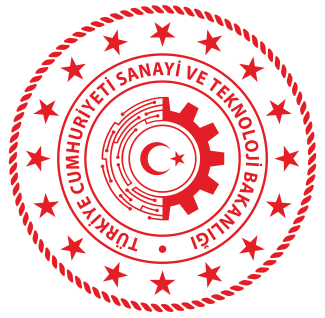 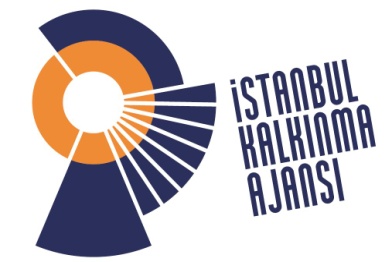 İSTANBUL KALKINMA AJANSIBÖLGESEL GİRİŞİM SERMAYESİ MALİ DESTEK PROGRAMIBAŞVURU FORMU1.Genel Bilgiler (Fon ve varsa ortakları için doldurulacaktır)Fonun ve Ortakların Uygunluğu(Fon ve varsa ortakları için doldurulacaktır)Fona İlişkin Detaylı Bilgiler(Fon ve varsa ortakları için tek bir bölüm olarak hazırlanacaktır.)Projenin Etkisine İlişkin Bilgiler(Fon ve varsa ortakları için tek bir bölüm olarak hazırlanacaktır.)EklerFon ve Ortakları arasında yapılan Katılım Sözleşmesi (imzalanmamışsa taslağı), Fon Yöneticisi ve Kilit Üyelerin Özgeçmişi, (Fon yöneticisinin girişim sermayesi alanındaki tecrübesi ve yetkinliği, daha önce gerçekleştirdiği yatırımlardan elde ettiği getiri ve bu getirinin yatırıma oranı, fon yöneticisinin getiri hedefi, geliştirmeyi planladıkları yetenekleri, ekosistemde kaynak ve tecrübe birikimi hedefleri, çıktıları, başarı ölçütleri)   Anahtar Personelinin ÖzgeçmişleriOrganizasyon ŞemasıFon AdıFon Ortakları (varsa)Başvuru TarihiFon Yetkilisi Ad-Soyad/İmzaFon Ortakları YetkilileriAd-Soyad/İmzaUnvanıAdresiTelefon/FaksE-postaWeb AdresiYetkili KişiFaaliyet AlanlarıKuruluş TarihiTTSG Yayınlanma TarihiSermayesiSanayi/Ticaret Sicil NoKayıtlı Olduğu Sanayi/Ticaret OdasıVergi Dairesi ve Vergi NoSGK İşyeri Sicil NoOrtaklık YapısıFonun/Ortağın Kurumsal Yönetimi Ve Hukuki YapısıFonun/Ortağın Deneyimi Ve YeterliliğiFonun/Ortağın Organizasyon Yapısı Ve Personel bilgileri Fonun/Ortağın Fona Katmayı Planladığı BütçeFonun/Ortağın Kapsamlı İş Planı Fonun/Ortağın Varsa Kar Dışında Beklentileri Fonun Odaklandığı AlanFonun Yatırım StratejisiFonun Toplam Taahhüt BüyüklüğüFonun Hâlihazırda Almış Olduğu TaahhütFonun Hukuki Yapısı Ve BağımsızlığıFon Yönetim Maliyeti Ve Kâr Dağıtımına İlişkin ÖngörülerHedefler, çıktılar ve başarı ölçütleriToplam kaç girişime hangi aşamalarda yatırım yapılacağına ilişkin planlamalarFonun girişimcilik ile teknoloji ticarileştirme kapasitesinin geliştirilmesi ve sürdürülebilirliği adına yapılması planlanan süreçlerSürdürülebilir bir yatırım mekanizmasının oluşturulması amacıyla planlanan süreçlerProje süresince gerçekleştirilecek raporlama, kontrol, denetleme faaliyetleri ve risk yönetim süreçleri